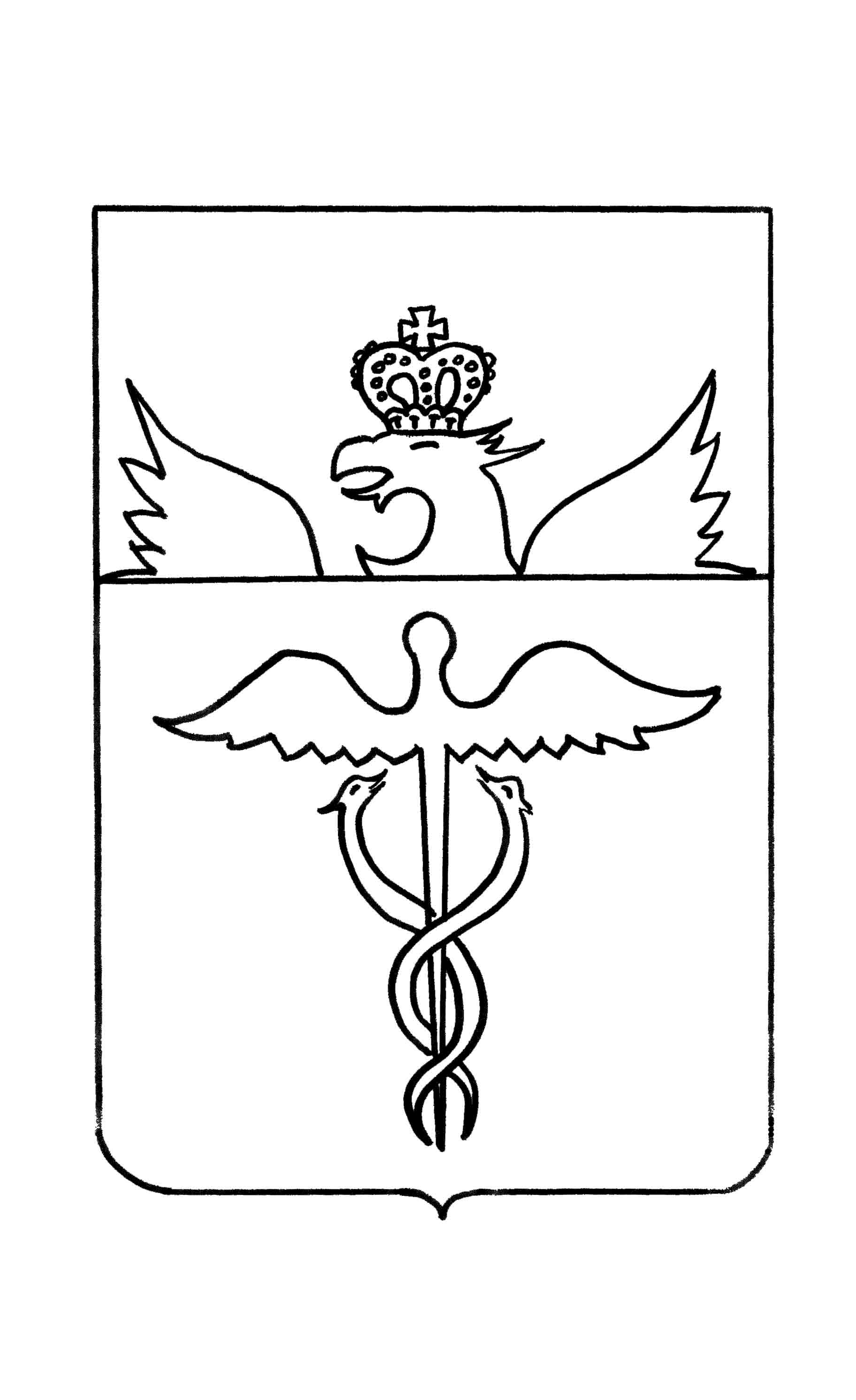 Совет народных депутатов Чулокского сельского поселения Бутурлиновского муниципального районаВоронежской областиРЕШЕНИЕот 29.09.2022г.  № 73с. ЧулокО внесении изменений решение Совета народных депутатов Чулокского сельского поселения от 30.07. 2018г. № 134 «Об утверждении структуры администрации Чулокского сельского поселения Бутурлиновского муниципального района Воронежской области»Руководствуясь пунктом 8 статьи 37 Федерального закона от 06.10.2003 г. № 131-ФЗ «Об общих принципах организации местного самоуправления в Российской Федерации», законом Воронежской области от 28.12.2007 г. № 175-ОЗ «О муниципальной службе в Воронежской области», пунктом 12 части 2 статьи 27 Устава Чулокского сельского поселения Бутурлиновского муниципального района Воронежской области, в целях оптимизации организационно-штатных структур администрации Чулокского сельского поселения Бутурлиновского муниципального района, Совет народных депутатов Чулокского сельского поселения Бутурлиновского муниципального районаРЕШИЛ:1. Внести в решение Совета народных депутатов Чулокского сельского поселения от 30.07.2018г. № 134 «Об утверждении структуры администрации Чулокского сельского поселения Бутурлиновского муниципального района Воронежской области» изменения, изложив Структуру администрации Чулокского сельского поселения в новой редакции:2. Настоящее решение Опубликовать настоящее решение в официальном периодическом печатном издании «Вестник муниципальных нормативно – правовых актов Чулокского сельского поселения Бутурлиновского муниципального района Воронежской области".3. Настоящее решение вступает в силу с 1 сентября 2022 года.Глава Чулокского сельского поселенияГлава Чулокского сельского поселенияГлава Чулокского сельского поселенияГлава Чулокского сельского поселенияГлава Чулокского сельского поселенияГлава Чулокского сельского поселенияГлава Чулокского сельского поселенияВедущий специалистВедущий специалистВедущий специалистВедущий специалистИнспектор по вопросам землепользованияИнспектор по вопросам землепользованияИнспектор по вопросам землепользованияГлава Чулокского сельского поселения А.С.Ефремов